Dupla rejtvényFecske Csaba: Földönjáró c. verséhez ( 62.Szitakötő )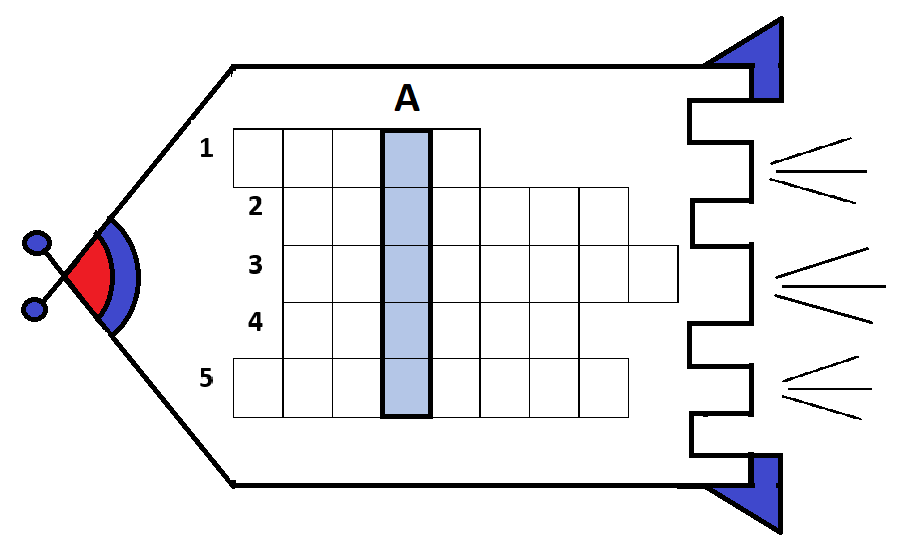 A.1. Görög sziget és táblai iróeszköz                                                  2. Az egyik nagy óceán                                                                              3. Hazánk (Románia) hegyei                                                                    4. Forró kontinens, sivatagos 5. A legmagasabb hegy                                                                            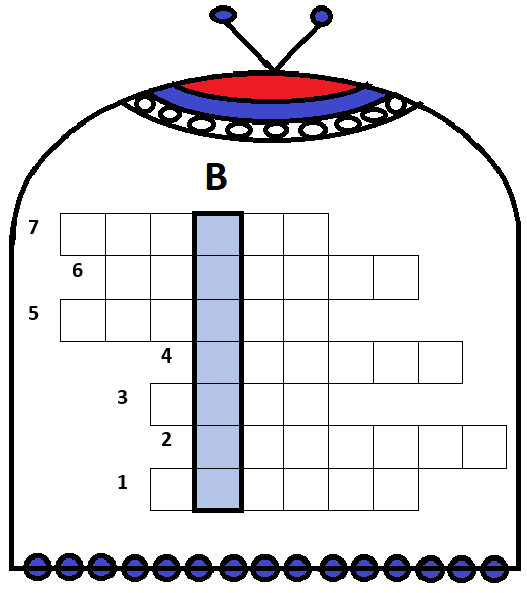 B.1. Tengerrel körülvett föld                           2. A Szahara és Góbi is ez3. Kontinensünk kék szalagja, keringőt is írtak róla4. A Mars is egy…5. Földrészünk neve6. A magyar tenger7. Van Fekete-, Holt- és Földközi is.Megfejtések:  			       → 	Mondd másképp! (magyarul)A. ___________________________→ _ _ _ _ _ _ _ _ _ _ _ _ _ _ _ _ _ _ _B. ___________________________→ _ _ _ _ _ _ _ _ _ _ _ _ _ _ _ _ _ _ _A+B magyarul →  _ _ _ _ _ _ _ _ _ _ _ _ _ _ _ _ _ _ _ _ _ _ _ _ _ _ _ _ _ _ _ _ _ _ _ _ Föld/föld Mi a különbség?Szógyűjtés! (előtag, utótag) 		………………………………………		…………………………………………		……………………………………..		…………………………………………		………………………………………		…………………………………………föld  		………………………………………		…………………………………………		   föld		……………………………………….		…………………………………………		……………………………………….		…………………………………………		…………………………………………		…………………………………………		…………………………………………		…………………………………………Óvjuk a Földet!Meséljetek arról, ti mit tehettek érte? Rajzoljatok/ készítsetek plakátot!A rejtvény megfejtéseA.1. Görög sziget és táblai iróeszköz                              K      R     É     T     A   2. Az egyik nagy óceán                                                          C     S      E     N     D    E      S3. Hazánk (Románia) hegyei                                                 K     Á     R     P     Á     T     O    K  4. Forró kontinens, sivatagos                                               A     F     R      I      K     A5. A legmagasabb hegy                                                  H     I      M   A      L     Á     J     A                                                                         Megfejtések:   → 	Mondd másképp! (magyarul)A. TERRA 	→ FöldB. GLÓBUSZ → gömbA+B magyarul → földgömb                                        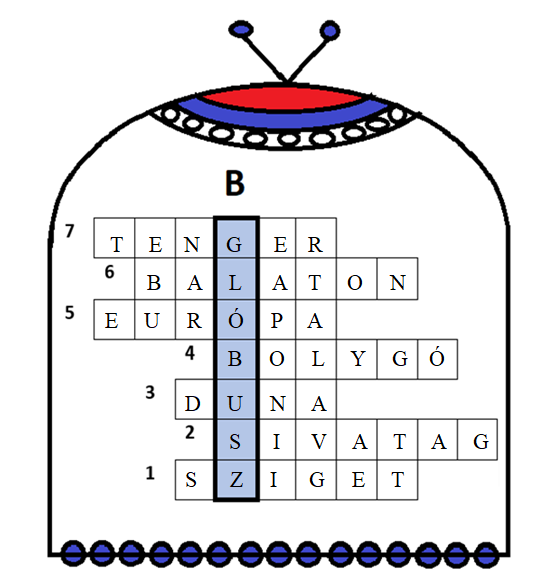 B.1. Tengerrel körülvett föld                           2. A Szahara és Góbi is ez3. Kontinensünk kék szalagja, keringőt is írtak róla4. A Mars is egy…5. Földrészünk neve6. A magyar tenger7. Van Fekete-, Holt- és Földközi is.